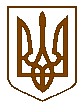 Білокриницька сільська радаРівненського району Рівненської області(восьма чергова сесія восьмого скликання)РІШЕННЯ21 вересня 2021 року 									№ 444 Про внесення змін до Програму розвитку підліткового клубу при  Білокриницькій сільській раді на 2021 рікВідповідно до статей 26, 64 Закону України «Про місцеве самоврядування в Україні» заслухавши  інформацію  сільського голови, з метою виконання у 2021 році  Програми розвитку підліткового клубу та популяризації ігрових видів спорту, за погодженням та рекомендаціями з постійними комісіямиВ И Р І Ш И Л А:Внести зміни до Програми розвитку підліткового клубу при  Білокриницькій сільській  раді на 2021 рік, затвердженої рішенням сесії від 24.12.2020 року за №33, а саме:доповнити Програму розвитку підліткового клубу при  Білокриницькій сільській раді на 2021 рік розділом 6 «Заходи щодо виконання Програми та поставлених цілей».Розділ 6 «Заходи щодо виконання Програми та поставлених цілей» доповнити пунктами наступного змісту:забезпечення участі у змаганнях з футболу серед аматорських команд Рівненського району 2021 року;забезпечення своєчасної організації арбітражу футбольного матчу;придбання комплекту сіток для міні-футболу, м’ячів, набору гантелей для тренажерного залу, поясу для обважнювачів, манжетів для кросовера.Контроль за виконанням даного рішення покласти на комісію з питань освіти, культури, туризму, сім’ї молоді та спорту, охорони здоров’я та соціального захисту населення.Сільський голова 							 Тетяна ГОНЧАРУК